Załącznik do Zarządzenia Nr 23/2012Starosty Koszalińskiego z dnia 20 kwietnia 2012 r.WYMAGANE DOKUMENTY :Wniosek o wpis klubu do Ewidencji uczniowskich klubów sportowych (formularz wniosku do pobrania na stronie www.bip.powiat.koszalin.pl lub w Wydziale Rozwoju i Promocji Starostwa Powiatowego w Koszalinie, ul. Racławicka 13, IV piętro, pok. 415, tel. 94/ 71 40 171).Załączniki:statut,lista założycieli uczniowskiego klubu sportowego (min. 7 osób) zawierająca imiona i nazwiska, datę i miejsce urodzenia, miejsce zamieszkania oraz własnoręczne podpisy,informacja o adresie siedziby uczniowskiego klubu sportowego (wskazanie danych adresowych, telefonów kontaktowych i adresu e-mail),uchwały zebrania założycielskiego dot.:- powołania klubu,- przyjęcia statutu klubu,- wyboru komitetu założycielskiego / wyboru zarządu / wyboru komisji rewizyjnej,protokół z zebrania założycielskiego klubu,dowód uiszczenia opłaty skarbowej.Jeśli wniosek o wpis składa zarząd, podpisują go wszyscy członkowie zarządu.MIEJSCE ZŁOŻENIA DOKUMENTÓW:Starostwo Powiatowe w Koszalinie, 75-620 Koszalin, ul. Racławicka 13 Kancelaria Ogólna (od poniedziałku do piątku w godz. 7.30-15.30).OPŁATY:Opłata skarbowa -  10,00 zł.Opłatę skarbową można uiścić:gotówką w siedzibie Starostwa Powiatowego w Koszalinie, ul. Racławicka 13 
(I p. punkt ubezpieczeń),bezpośrednio na rachunek bankowy:      Urząd Miejski w Koszalinie, BRE Bank SA Oddział Korporacyjny w Szczecinie, 
nr 07 1140 1137 0000 2444 4400 1033TERMIN I SPOSÓB ZAŁATWIENIA: Sposób: decyzja administracyjna,Termin: niezwłocznie, nie później niż w ciągu miesiąca, a w sprawach szczególnie skomplikowanych - nie później niż w ciągu dwóch miesięcy od dnia wszczęcia postępowania.PODSTAWA PRAWNA: art. 4 ust. 1 pkt. 22 ustawy z dnia 5 czerwca 1998 r. o samorządzie powiatowym (Dz. U. z 2016 r. poz. 814),art. 35, art. 64 § 2, art. 104, art. 129 § 1 i 2 ustawy z dnia 14 czerwca 1960r. Kodeks postępowania administracyjnego (Dz. U. z 2016 r. poz. 23, z późn. zm.),art. 3, 9 - 11 ustawy z dnia 7 kwietnia 1989 r. Prawo o stowarzyszeniach (Dz. U. z 2015 r. poz. 1393, z późn. zm.),art. 4 ust. 1 – 6 i 8 ustawy z dnia 25 czerwca 2010 r. o sporcie (Dz. U. z 2016 r. poz. 176, z późn. zm.),art. 1 ust 1 pkt. 1a w związku z art. 4 i częścią I ust. 53 załącznika ustawy z dnia 
16 listopada 2006 r. o opłacie skarbowej (Dz. U. z 2015 r. poz. 783, z późn. zm.),§ 2 ust. 1, § 7 Rozporządzenia Ministra Sportu i Turystyki z dnia 18 października 2011 r. w sprawie ewidencji klubów sportowych (Dz. U. z 2011 r. Nr 243, poz. 1449).TRYB ODWOŁAWCZY: Odwołanie od decyzji wnosi się do Samorządowego Kolegium Odwoławczego w Koszalinie, za pośrednictwem organu, który wydał decyzję, w terminie 14 dni od dnia doręczenia decyzji stronie.INNE INFORMACJE: Od 20 maja 2016 r. , zgodnie z art. 9 znowelizowanej ustawy Prawo o stowarzyszeniach na zebraniu założycielskim można wybrać komitet założycielski albo władze stowarzyszenia.W przypadku braku kompletu wymaganych dokumentów wnioskodawca zostanie wezwany do uzupełnienia wniosku w terminie 7 dni z pouczeniem, że nie usunięcie tych braków spowoduje pozostawienie wniosku bez rozpatrzenia. 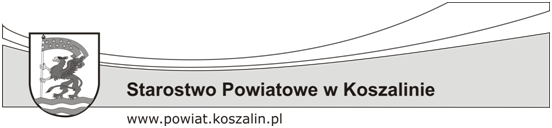 KARTA USŁUGI Wydział Rozwoju i PromocjiWPIS DO EWIDENCJI 
UCZNIOWSKICH KLUBÓW SPORTOWYCH/ sprawa, którą opisuje karta  /WR/symbol wydziału/OPRACOWAŁSPRAWDZIŁZATWIERDZIŁEwa ZagórskaTomasz HołowatyAgnieszka MaślińskaDATA:04.07.2016DATA:15.07.2016DATA:18.07.2016